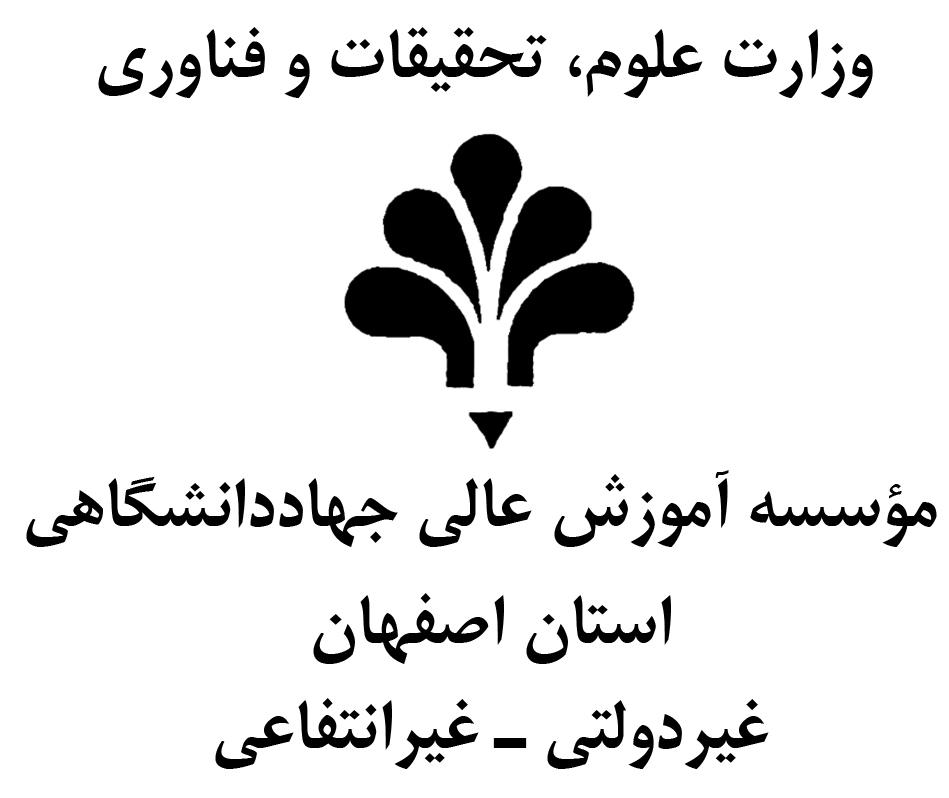 بسمه تعالی                                                                                                                                           	دستورالعمل نحوه ی تنظیم پروژه مالی کارشناسی حسابداری  مؤسسه آموزش عالی جهاددانشگاهیاخذ درس پروژه مالی توسط دانشجو و ثبت در سیستم آموزشتایید مقاله اصلی پروژه از دفتر گروه حسابداریتایید مقاله اصلی توسط استاد راهنماشروع کار پروژه در 9 بخش طبق چارچوب عنوان شده در صفحات4الی7این فایلهماهنگی و مشورت در حین اجرای پروژه با استاد راهنما مربوطهتکمیل مقاله و ارسال به همایش پیگیری همایش و چاپ مقالهدریافت تاییدیه چاپ مقاله از طرف همایش و ارسال به صندوق پستی دانشگاهدر صورت چاپ مقاله ارسال نمره توسط استاد به اداره اموزشگروه حسابداریعنوان پژوهش به فارسي ..........................................................نویسنده اول:.....................دانشجوی کارشناسی حسابداری موسسه آموزش عالی جهاددانشگاهیایمیل....................نویسنده دوم:......................کارشناس ارشد حسابداری موسسه آموزش عالی جهاددانشگاهی1. چکیدهبیان می شود...در این بخش دانشجو باید خلاصه ای از موضوع پروژه را با تمرکز بر مقاله اصلی ذکر کند.2. واژگان کلیدیسرمایه، سود سهام، شرکت سهامی ...در این بخش دانشجو باید صرفا واژه های اصلی و کلیدی پروژه را عنوان کند.3. مقدمهبیان می شود...در این بخش دانشجو باید مقدمه ای از موضوع پروژه خود را با تمرکز بر پرسش اصلی پروژه و دلایل انجام پروژه ذکر کند.4. شرح و بیان مسئلهبيان شود...در این بخش دانشجو نخست باید به معرفی موضوع مورد نظر پرداخته و مواردی از قبیل " موضوع انجام پروژه، نحوه انجام پروژه ، توضیحات لازم در مورد ویژگی های پروژه " را به طور کامل تشریح نماید.                                         5. مبانی نظریبیان می شود...در این قسمت دانشجو باید با هماهنگی استاد راهنما از متن کتاب یا اینترنت یا مقاله . . . که موضوع آن مرتبط با موضوع پروژه است بطور خلاصه مواردی را بیان نماید.6. مروري بر پژوهشهاي پيشين	 6-1 پژوهشهاي خارجيبيان شود...در این بخش دانشجو باید پژوهش های پیشین خارجی مرتبط با موضوع پروژه خود را بیان نماید.6-2 پژوهشهاي داخليبيان شود...در این بخش دانشجو باید پژوهش های پیشین داخلی مرتبط با موضوع پروژه خود را بیان نماید.7. تعریف مفهومی و عملیاتی واژگان کلیدیبیان شود....در این بخش دانشجو باید واژگان کلیدی را به صورت مفهومی و با ذکر منبع تعریف کند.8. نتیجه گیریبيان شود.... در این بخش دانشجو به بیان نتایج تحقیق و شرح ایرادها و پیشنهادات های احتمالی که در حین اجرای کار با آنها مواجه شده است می پردازد.	9. منابع و مآخذدر این بخش دانشجو باید منابعی را که در متن پروژه استفاده نموده است را به طور کامل مانند نمونه های زیر در دو بخش فارسی و خارجی بیان کند.9-1 فارسيآذر، عادل و منصور مؤمنی. (1382). آمار و کاربرد آن در مدیریت (جلد اول). تهران: سازمان مطالعه و تدوین کتب علوم انسانی دانشگاهها (سمت). احمدپور، احمد و احمد احمدی. (1387). استفاده از ویژگیهای اطلاعات مالی در ارزیابی کیفیت سود. فصلنامة بررسیهای  حسابداری و حسابرسی 15 (52): 16-3.بهرام فر، نقی و کاوه مهرانی. (1383). رابطه بین سود هر سهم، سود تقسیمی و سرمایه گذاری در شرکتهای پذیرفته شده در بورس اوراق بهادار تهران. فصلنامه بررسیهای حسابداری و حسابرسی 11 (36): 46-27.اميري، نعمت الله. (1384). برآورد تقاضاي نيروي كار در كارگاههاي بزرگ صنعت. پايان نامة كارشناسي ارشد اقتصاد چاپ نشده، دانشگاه اصفهان.  پناهیان، حسین و علی اکبر رمضانی. (1386). بررسی رابطه بین کیفیت سود با واکنش بازار به افزایش سرمایه از محل مطالبات و آورده های نقدی سهام داران. فصلنامه بررسیهای حسابداری و حسابرسی 14 (50): 98-83. ثقفی، علی و غلامرضا کردستانی. (1383). بررسی و تبیین رابطه بین کیفیت سود و واکنش بازار به تغییرات سود نقدی. فصلنامه بررسیهای حسابداری و حسابرسی 11 (37): 72-51. خواجوی، شکرالله و امین ناظمی. (1384). بررسی ارتباط بین کیفیت سود و بازده سهام با تاکید بر نقش ارقام تعهدی در بورس اوراق بهادار تهران. فصلنامه بررسیهای حسابداری و حسابرسی 12 (40): 60-37. خواجوی، شکرالله و حمید الهیاری ابهری. (1385). بررسی محتوای اطلاعاتی سود تقسیمی، ارزش دفتری و سود خالص بر قیمت سهام شرکتهای پذیرفته شده در بورس اوراق بهادار تهران. تحقیقات مالی 8 (22): 20-3. علوی طبری، سید حسین، ویدا مجتهدزاده، غلامرضا سلیمانی امیری و یلدا عاملی. (1388). رابطه بین کیفیت سود و سود تقسیمی در شرکتهای پذیرفته شده در بورس اوراق بهادار تهران. فصلنامه بررسیهای حسابداری و حسابرسی 16 (56): 106-93. قائمی، محمد حسین، علی جمال لیوانی و سجاد ده بزرگی. (1387). کیفیت سود و بازده سهام شرکتها. فصلنامه بررسیهای حسابداری و حسابرسی 15 (52): 88-71. کرمی، غلامرضا، کامران تاجیک و محمدتقی مرادی. (1385). بررسی رابطه بین کیفیت سود و افزایش سرمایه از محل مطالبات سهام داران در شرکتهای پذیرفته شده در بورس اوراق بهادار تهران. فصلنامه بررسیهای حسابداری و حسابرسی 12 (44): 84-71.گُجراتی، دامودار. (1385). مبانی اقتصاد سنجی (جلد دوم). (ترجمۀ حمید ابریشمی). تهران: انتشارات دانشگاه تهران (2003). مشایخ، شهناز و مریم اسماعیلی. (1385). بررسی رابطه کیفیت سود و برخی از جنبه های اصول راهبردی در شرکتهای پذیرفته شده در بورس تهران. فصلنامه بررسیهای حسابداری و حسابرسی (45): 44-25. 9-2 انگليسيEcker, F., J. Francis,  kim, P.M. Olsson & k. Schipper. (2006). A Return-Based Representation of Earnings Quality. The Accounting Review 81 (4): 749-780.Francis. J, D. Nanda & P. Olsson. (2008). Voluntary Disclosure, Earnings Quality, and Cost of Capital. Journal of Accounting research 46 (1): Givaly. D, C. K. Hanyn & Sh. P. katz. (2010). Does Public Ownership of Equity Improve Earnings Quality? The Accounting Review 85 (1): 195-225.Katz. Sh. P. (2009). Earnings Quality and Ownership Structure. The Accounting review 84 (3):623- 658.